消毒粉（污水处理专用）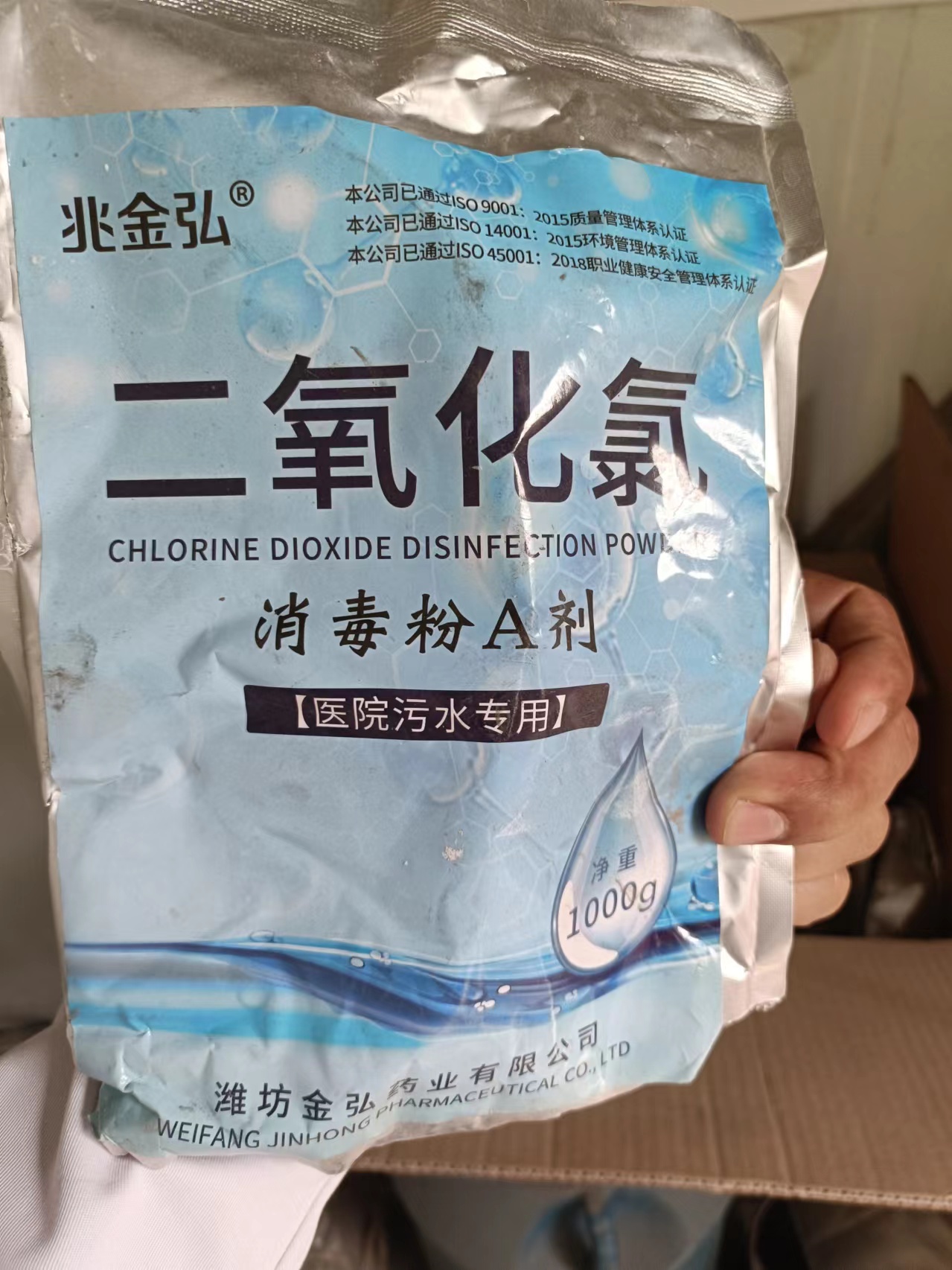 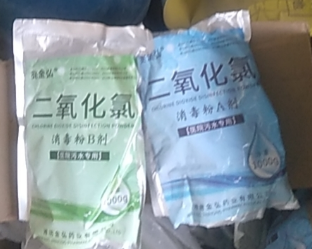 水质检测试纸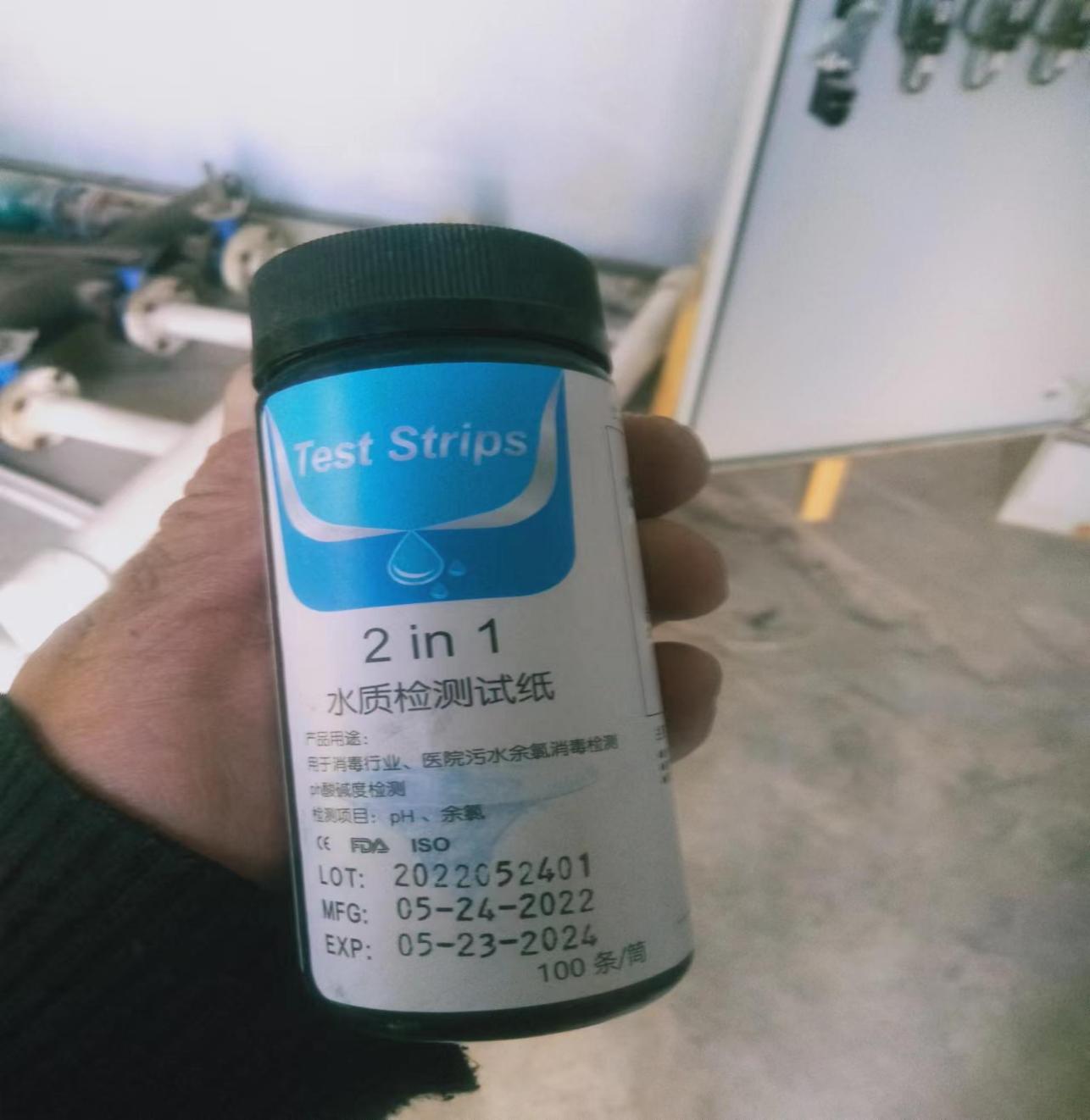 